October CountExtracting the Title I Files in Infinite Campus (IC)Title I FileGo to: “Index” tab, 			  (New Look View-“Main Menu”)Select: “CO State Reporting” drop down, (New Look View-“Reporting”)Select: “Title I”.You can do this from any calendar year.IC Original View		OR	IC “NEW LOOK” View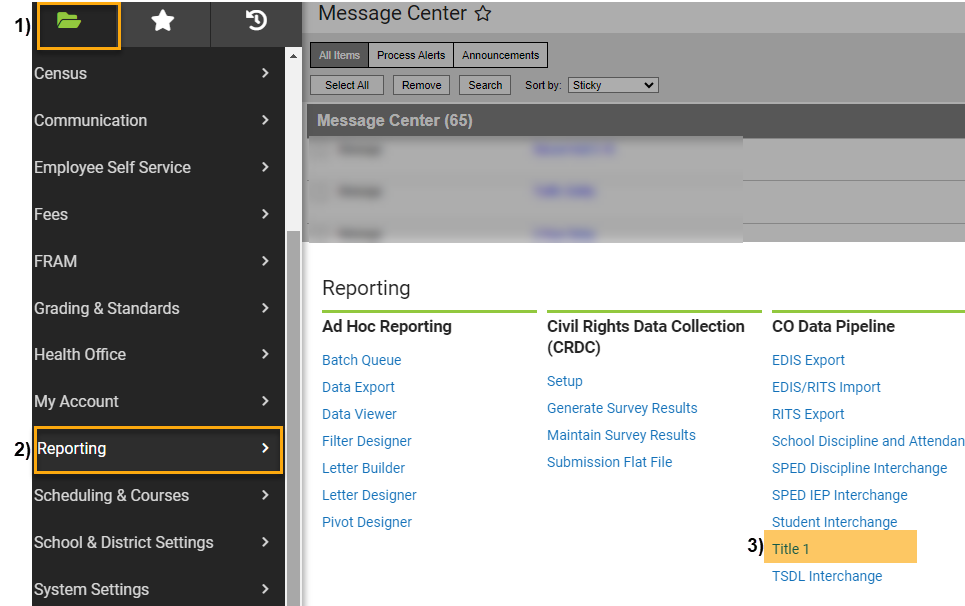 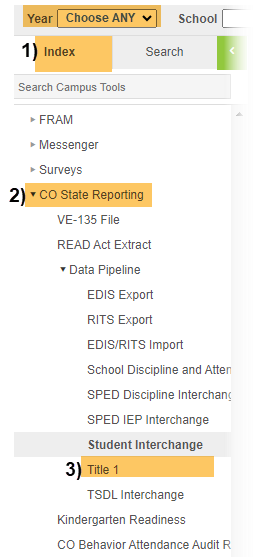 Under Extract Options:Report Legal Name: Check this Box,Format: Leave as Default “CSV”,Ad Hoc Filter: Leave Blank.Under Select Calendars:Select Schools: Choose calendar/s that you would like to include. Use “Shift /Click” to select multiple, Select School Year: Choose current year from drop down,Click: Generate Extract.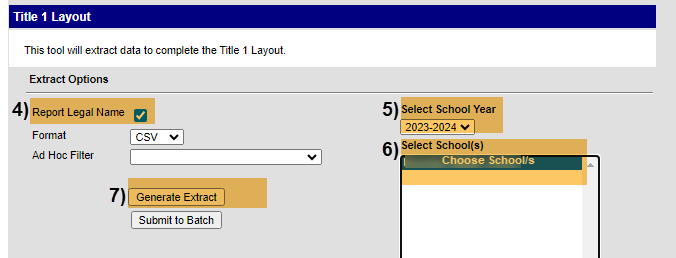 When submitting files to CSI, do NOT open the downloaded file directly and resave, or it will lose critical leading zeros! Instead, save the file first. Then you can open and/or submit the saved file. Submission Steps:Use the Record Check Tool (RCT) prior to an initial submission,Save file using the following format: SchoolCode_SchoolAbbreviation_TitleI_MMDDYYYY (no spaces),Upload to: G-Drive>Submissions>October Count>(Choose Year)>Files to Run,Notify the Data Team of the submission by emailing: Submissions_CSI@csi.state.co.us.  *See resources: For more on naming files:https://resources.csi.state.co.us/data-submissions-library/: Training Submissions Process / “Step 3: Extracting the Files and Submitting to CSI”For SD details: https://resources.csi.state.co.us/october-count/: “Student Demographic File Layout”For SSA details: https://resources.csi.state.co.us/october-count/: “Student School Association File Layout”For RCT: https://resources.csi.state.co.us/october-count/:“October Count Record Checker Tool”For converting CSV to Excel, Excel Filters, etc: https://resources.csi.state.co.us/data-submissions-library/: “Excel for Data Submissions Contacts (Part 1)”For More Quick Guides:https://resources.csi.state.co.us/october-count/October Count – Extracting SD Files in IC October Count – Extracting SSA Files in ICOctober Count – Using the RCTOctober Count – Extracting SD Files in PS October Count – Extracting SSA Files in PS